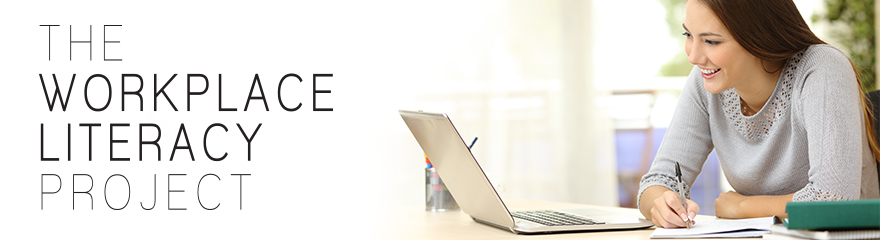 This is an accessible version of the Writing objective progress notes workbook for use with a screen reader.This document is intended to be used by the person participating in the training session.Writing objective progress notes – workbookLast revised 16 May 2017About the programThis training program is an action from the Tasmanian Disability Sector Language, Literacy and Numeracy Skills Action Plan 2016 - 2017. The aim is to train support workers and team leaders with the skills to write objectively.This program involves a one-hour, team-based training session.Session objectivesAt the end of this session you will be able to:Define objective writingRecognise the benefits of objective writingIdentify when to write objectivelyWrite objectively appropriate to workplace documentsNoteWe use the term “progress notes” to refer to the documents created by support workers at the end of a shift. The term you use might be different from this, but the meaning will be similar. Other terms you might use are:Daily notesShift reportsCommunication notesWhy do we write progress notes?The purpose of writing progress notes is: List 4 reasonsWho reads the progress notes?The progress notes will be read and used by: List 3 possibilitiesWhat is done with the information in progress notes? How is the information used? What actions are taken based on the information?The information in progress notes is used to: List 4 optionsWhat information needs to be reported in progress notes?The information we need to include in progress notes is: List 5 possibilitiesDefinitionsObjective writingObjective writing is based on facts and observations. It is a description of what actually happened.Ask yourself what did you:Hear?Say?See?Do?Objective writing is not influenced by personal feelings or opinions.Example of objective writingAt 3.30 pm Marcella returned from a walk to Albert Street Park and she was holding her right arm against her body. I noticed that she had a graze and bruise on her right arm. Marcella said a dog had jumped on her when she was sitting on the grass at the park. She said she had been frightened and that her arm was sore.Subjective writingSubjective writing is based on or influenced by the writer’s point of view, emotions, assumptions, speculation, judgement or interpretations. We are often subjective.Example subjective writingMarcella must have bumped into something when she went on a walk to Albert Street Park, as she has grazed skin and a bruise on her arm. She was holding her arm and looked unhappy.Activity Be aware of objective and subjective writingSort out the objective cards from the subjective cards.Match each objective card with the subjective card that best reflects possible interpretations for the behaviour. This can be based on your profession judgement, personal views and past experiences.Did all the groups pair the cards in the same way? Discuss the different ways that objective behaviour can be interpreted. The objective behaviour could indicate any one of the subjective descriptions.Can you see that writing subjectively might not present an accurate account of what really happened?Benefits of writing objectivelyThe benefits of writing objectively are: (list 5 benefits)Getting startedFor progress notes think about:Why you’re writing the documentWho will read itWhat they will do with the informationThe goals in the person’s planAny specific things that the person’s team need information aboutThe order in which things happened (chronologically)Highlights or significant details of the shiftWhat actually happened:What did the person say? How did they communicate this?What did the person do?Important notesWriting objectively doesn’t mean that you can’t write about emotions or interpretations. But first, you need to explain in your report what was said and what you observed. Then you can then say, “I interpreted this to mean that the person was feeling ….”This might be necessary in order to explain the actions you then took, or the kinds of supports you provided.See the last two pages of this workbook for some further information about:Reporting active supportResponding to and reporting behaviours of concernYou can put these in an area where you write your progress notes, and use them as memory joggers. 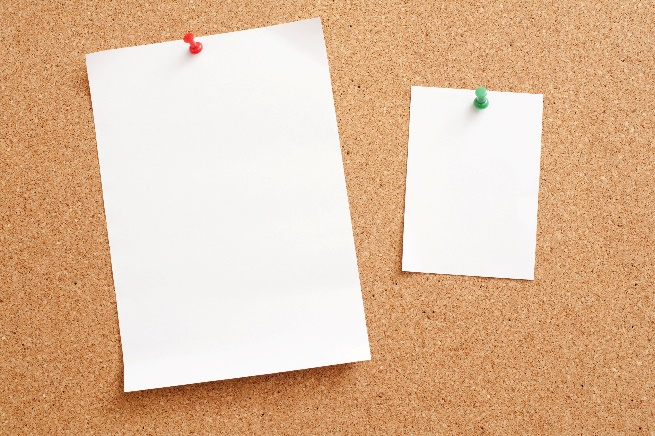 Activity Practice writing objective progress notesWork in pairs to re-write the following progress note objectively.(You can choose to use bullet points to make writing clearer).Some backgroundAnya is 31 years old, has an intellectual disability, and works at an organisation that provides business services. The goals articulated in her plan are about:Becoming more physically active for health and wellbeing Learning more about food choices to self-manage diabetesStrengthening her independent living skills so she and her partner can move in to their own accommodation together  Progress notes for Anya – subjectiveAnya woke to her alarm at 6:30 am and got out of bed straight away without verbal prompting. She was a bit grumpy during the morning while getting ready to go to work. She weighed herself and was 86 kg. This is a 1 kg loss since last week so she should be happy with that. She wrote it on her chart and I helped. She decided to have toast with jam for breakfast. I tried to give her the other light nut spread, but she refused to eat it. She did her physio exercises for 15 minutes and was pretty good. She was ready on time to catch the bus to work at 8:30 am.Write your response here.Guidelines for writing objectivelyYour workplace might provide examples of your workplace documents during induction. Guidelines are sometimes also provided in relevant policies and procedures.Does your workplace have any existing guidelines for writing objectively? Where can you find them?Be factualAsk yourself the following questions as a prompt to include all the required information.Who was involved?What happened?Where did it happen?When did it happen?What did they say, what did you hear?What did they do, what did you see?What did you do, what did you say?Reporting things you read or heardDid someone else tell me something, and I think I should record it?For example, during the evening shift, you found Nomara crying in her room. When writing your progress notes, you want to include information passed on from the support worker who went with her to the community garden. Your report includes:Nomara had a good morning at the community garden. She planted seedlings and ate some veggies.The support worker who took Nomara to the community garden reported that she was active all morning. She planted seedlings and picked some ripe tomatoes and ate them. Be accurate and specificThink about the information that all the readers need to get from your report. Include enough detail for them to fulfil their role in the person’s team.The person was hot, and had a high temperature in the afternoon.The person’s said they felt hot. Their temperature was 39° at 3pm.Be logicalInclude the information in a chronological order.Re-read and edit subjective statements to become objective statementsRe-read your report and check that you have only reported the facts. Ask yourself, does this include anything I:Heard or read somewhere else?Assumed?Interpreted?Made a judgement about?Edit the document to remove the subjective statements and replace with objective statements.Henry was upset and accused Tamara of taking his phone. I made him sit on the chair while I sorted it out. Henry raised his voice and pushed Tamara. He said, ‘She took my phone and hid it’. I asked Henry to sit in the chair while I talked to Tamara. I asked Tamara if she had the phone. She said ‘No, I didn’t touch it’. She pointed to the table next to the chair.Activity Practice writing objective progress notesWrite objective progress notes about your last shift.For progress notes think about:Why you’re writing the documentWho will read itWhat they will do with the informationThe goals in the person’s planThe order in which things happened (chronologically)Highlights or significant details of the shiftAny specific things that the person’s team need information aboutIs it fact? Did it definitely happen, what did you hear, say, do or observe?Also, see if you can:Identify other sources of information Be accurate and specificChange subjective statements to be objectiveBe logicalDon’t forget to use the resources on the last two pages of this booklet if you can.Record your objective progress notes here.Reporting active supportWhen you are reporting on the types of active support provided, explain the graded assistance that was given during each activity.Verbal cues – you asked or invited the person to be involvedVisual cues – you set the scene so that the person could see what activity you were offering themStep-by-step instructions – you gave the person clear and simple prompts at each stage of the activitySign and gesture – you moved your hands, arms, body or face to communicate an ideaShow – you did the same activity next to the person so they could copy youPhysical assistance – you provided some physical assistance to enable the person to complete part of a taskHand over hand assistance – you placed your hand over a person’s hand to help them carry out a taskVisual aids – you showed a person a picture or object to support them to make a choiceAdaptive equipment – the person used equipment to strengthen their physical or communication capabilitiesFor example: Nugget made a zucchini cake. He followed step-by-step instructions. Physical assistance was provided to pick the zucchini from the garden, use the electric beater, put the cake in the oven, and remove it from the oven. He carried out measuring and mixing independently. Australian Government Department of Industry. (2015). ‘Every moment has potential: Module 3’. Retrieved, February 2017, from Active Support Resources Module 3 Responding to and reporting behaviours of concernDepartment of Human Services, Victoria. (20009). Positive behaviour support - Getting it right from the start: Facilitators reference manual V2. Retrieved, February 2017, from: YumpuCommon misinterpretations of behaviourExamples of alternative interpretationsAttention seekingThe person follows staff or family members around the house, touch others inappropriately, attempts to pass objects at seemingly inappropriate times, teases others, interrupt others or act in a way that is found to be annoying.Initiating relationships – they want friendsSeeking company – they are lonelySeeking reassurance – they are scaredSeeking help or support – they lack skills or confidencePersonality issuesSelf-stimulatingThe person rocks, twists or plays with their fingers and toes; slaps their face or their legs persistently; twirls around; pokes at their eyes; hums or signs inappropriately.Bored, overwhelmed or over stimulated and may need to calmUnable to identify or initiate an alternative activitySyndrome specific behaviours, possibly related to neurological problemsHealth and medical needsSelf-injuringThe person picks at their skin, cuts themselves with sharp objects, places objects in their body cavities, pulls their hair out, eats or drinks to excess.NervousAnxiousDepressedPsychiatric issuesBored/BoredomNon-compliantThe person does not do things as they are asked to do them, when they are asked, or does not finish things they start.Not interestedNot understandingNot being asked the right wayNot having sufficient skillsNot having sufficient stamina (tired)Recalling bad memories of a past experienceDisruptiveThe person talks or makes noises at inappropriate times, yells, interferes with the work or activities of others or break things.FrightenedScaredStressedLacking understanding of the situationAggressiveThe person throws objects or hit out at others.Not knowing what is expected of themFrustrated or even threatenedThe requirements of the current situation exceed their skill or level of toleranceOther attempts to communicate are not responded to